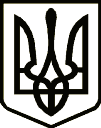 НОСІВСЬКА МІСЬКА РАДАВІДДІЛ ОСВІТИ, СІМ’Ї, МОЛОДІ ТА СПОРТУНАКазПро затвердження Положення про міжшкільні професійні спільноти педагогічних працівників закладів освіти На виконання Законів України «Про освіту», «Про дошкільну освіту», «Про повну загальну середню освіту», «Про позашкільну освіту», з метою упровадження основних положень Концепції реалізації державної політики у сфері реформування загальної середньої освіти «Нова українська школа» на період до 2029 року, підготовки педагогічних працівників до роботи в умовах Нової української школи, реалізації Професійних стандартів керівників та педагогів, розбудови професійного середовища, спрямованого на підвищення  майстерності педагогічних працівників, розвитку професійних компетентностей, забезпечення психологічної підтримки, створення умов для партнерської взаємодії,  обміну ідеями  та перспективними освітніми практиками, формування нової культури професійної діяльності педагогів н а к а з у ю:1. Затвердити Положення про міжшкільні професійні спільноти педагогічних працівників закладів освіти Носівської територіальної громади (додається ).2. Керівникам закладів освіти  та завідувачу методичного кабінету організацію методичної роботи з педкадрами здійснювати відповідно до Положення.3. Відповідальність за виконання наказу покласти на керівників закладів освіти І.Нечес, С.Дубовик, Л.Печерну, Н.Хоменко, О.Куїч, В.Вовкогон, В.Костюк, О.Ілляша, Н.Чорну, В.Жук, Р.Кузьменко, С.Трейтяк та завідувача методичного кабінету О.Мельник.4. Контроль за виконанням наказу залишаю за собою.  Начальник                                                     Наталія ТОНКОНОГ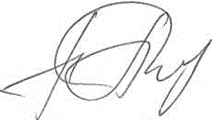 Додатокдо наказу Відділу освіти, сім’ї,молоді та спорту від 31.08.2023 №94П О Л О Ж Е Н Н Япро міжшкільні професійні спільноти педагогічних працівників закладів освіти Носівської територіальної громадиІ. Загальні положення1.1. Міжшкільна професійна спільнота педагогічних працівників (далі – професійна спільнота) – це товариство, (об’єднання, група) педагогічних працівників, які об’єднані спільними інтересами за родом їх професійної (трудової) діяльності. 1.2. Професійні спільноти створюються з метою розбудови професійного cинергетичного середовища, яке надихає та мотивує до професійного розвитку, забезпечення психологічної підтримки, створення умов для  партнерства, супроводу, підтримки, обміну ідеями та освітніми практиками, задоволення потреби в професійному зростанні. 1.3. Професійні спільноти створюються для різних категорій педагогічних працівників:  керівників закладів освіти, заступників директорів з навчально-виховної роботи, заступників директорів з виховної роботи, практичних психологів, соціальних педагогів, учителів початкових класів, учителів-предметників закладів загальної середньої освіти, педагогів-організаторів, класних керівників,  асистентів учителів, вихователів ГПД, бібліотекарів, педагогів закладів дошкільної  та позашкільної освіти.1.4. Участь педагогічних працівників у роботі професійних спільнот здійснюється на добровільних засадах.1.5. Педагогічний працівник може одночасно бути учасником кількох спільнот.1.6. Роботу професійної спільноти організовує керівник, який обирається на три роки серед учасників спільноти  більшістю голосів. Керівник створює онлайнгрупу професійної спільноти та здійснює інформування про заходи, час, форму та місце їх проведення.ІІ. Нормативно-правова база Діяльність професійних спільнот визначається такими нормативними документами: Конституція України, Кодекс законів про працю України, закони України «Про освіту», «Про дошкільну освіту», «Про повну загальну середню освіту», «Про позашкільну освіту», Концепція реалізації державної політики у сфері реформування загальної середньої освіти «Нова українська школа» на період до 2029 року, затверджена розпорядженням Кабінету Міністрів України від 14 грудня 2016 року №988-р.,Концепція розвитку педагогічної освіти, затверджена наказом Міністерства освіти  і науки України від 16 липня 2018 року №776,Концепція розвитку інклюзивного навчання, затверджена наказом Міністерства освіти і науки України від 01 жовтня 2010 № 912,Концепція національно-патріотичного виховання в системі освіти України, затверджена наказом Міністерства освіти і науки України від 06 червня 2022 року № 527,Положення про атестацію педагогічних працівників, затверджене наказом Міністерства освіти і науки України від 09 вересня 2022 року №805,Державні стандарти дошкільної, початкової, базової та повної загальної середньої освіти,Професійні стандарти за педагогічними професіями, типові освітні програми для закладів загальної середньої та позашкільної освіти,методичні рекомендації щодо викладання навчальних предметів у закладах загальної середньої освіти,методичні рекомендації щодо організації освітнього процесу в закладах загальної середньої, дошкільної та позашкільної освіти,критеріями та рекомендаціями щодо оцінювання навчальних досягнень здобувачів освіти, іншими нормативно-правовими актами в галузі освіти.ІІІ. Організація роботи3.1. Діяльність професійних спільнот координують методисти методичного кабінету Відділу освіти, сім'ї, молоді та спорту Носівської міської ради на засадах партнерства, принципах людиноцентризму, забезпечення якості освіти та якості освітньої діяльності, академічної свободи та доброчесності.3.2. Діяльність професійних спільнот здійснюється за напрямами:- розвиток професійних компетентностей, визначених Професійними стандартами;- формування у здобувачів освіти спільних для ключових компетентностей умінь, визначених частиною першою статті 12 Закону України «Про освіту»;- надання психологічної підтримки учасникам освітнього процесу;- розробка, апробація та впровадження новітніх освітніх технологій, проєктів та систем; - створення безпечного та інклюзивного освітнього середовища,  забезпечення додаткової підтримки в освітньому процесі дітей з особливими освітніми потребами;- особливості організації освітнього процесу за різними формами здобуття освіти, у тому числі з використанням технологій дистанційного навчання;- упровадження компетентнісного, особистісно орієнтованого, діяльнісного, інклюзивного підходів до навчання здобувачів освіти та нових освітніх технологій;- реалізація завдань Стратегії національно-патріотичного виховання;- самооцінювання вчителем власної професійної діяльності ;- планування та визначення траєкторії професійного розвитку, планування підвищення кваліфікації.3.3. Керівники професійних спільнот виступають фасилітаторами, менеджерами, методистами, тьюторами, експертами, модераторами в освітній діяльності педагогічних працівників закладів освіти. 3.4. Керівники спільнот:- надають допомогу педагогічним працівникам у проєктуванні траєкторії їх професійного розвитку;- здійснюють супервізію - надають професійну допомогу педагогам, яка спрямована на роботу з професійними труднощами, аналізом недоліків та на удосконалення організації освітнього процесу; - узагальнюють та поширюють інформацію з питань професійного розвитку педагогічних працівників, зокрема щодо програм підвищення кваліфікації педагогічних працівників, вебресурсів, необхідних для професійного розвитку педагогічних працівників; -  беруть участь у розробці документів закладу освіти; - консультують педагогів щодо особливостей організації освітнього процесу за різними формами здобуття освіти, у тому числі з використанням технологій дистанційного навчання; - консультують з питань упровадження компетентнісного, особистісно орієнтованого, діяльнісного, інклюзивного підходів до навчання здобувачів освіти і нових освітніх технологій;- можуть представляти інтереси  педагогічного працівника під час атестації.3.5. Засідання професійних спільнот відбувається на запит її учасників та 
з урахуванням їх побажань (не менше як три рази на рік).3.6. Збір учасників професійної спільноти ініціюється її керівником, учасниками або методистом-координатором.3.7. Засідання професійних спільнот можуть відбуватися у формі семінарів, конференцій, тренінгів, круглих столів, ділових ігор, лекцій, практичних занять, вебінарів, квестів тощо. 3.8. Члени спільнот самостійно визначають формат, форму та тематику  засідань.3.9. Засідання професійної спільноти педагогічних працівників може  передбачати зворотній зв’язок  щодо ефективності проведеного заходу.3.10. Професійна спільнота може працювати в різних форматах: очному, дистанційному, змішаному.3.11. Професійна спільнота має право:- розробляти рекомендації на допомогу  адміністраціям закладів освіти, педагогічним працівникам щодо окремих напрямів управлінської діяльності, організації освітнього процесу, календарно-тематичного  планування тощо;- ініціювати та організовувати проведення творчих, інтелектуальних, спортивних змагань на рівні закладу освіти та громади серед здобувачів освіти і педагогічних працівників;- вносити пропозиції щодо проведення діагностичних, моніторингових досліджень, інформаційно-консультативних і методичних заходів на рівні закладу освіти та громади, внесення змін в організацію освітнього процесу, орієнтованих на підвищення якості освітнього процесу, на досягнення учнями очікуваних результатів, визначених Державними стандартами освіти, на розвиток професійної майстерності педагогічних працівників; - розробляти рекомендації для учнів та їх батьків з метою засвоєння відповідних предметів і курсів, підвищення культури навчальної праці, дотримання режиму праці й відпочинку тощо;- брати участь у проведенні атестації педагогічних працівників;- порушувати питання щодо заохочення учасників спільнот за високі результати в організації та здійсненні освітнього процесу; - порушувати питання публікації матеріалів про кращий досвід, накопичений 
у рамках професійної спільноти;- рекомендувати своїм учасникам різні форми підвищення кваліфікації. 3.12. Професійна спільнота веде ділову документацію (річний план роботи, протоколи засідань, тощо). Наприкінці навчального року робота професійної спільноти узагальнюється. 31 серпня2023 року   Носівка			                 №94